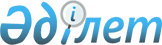 О некоторых вопросах органов прокуратуры Республики КазахстанУказ Президента Республики Казахстан от 13 октября 2017 года № 563.
      В соответствии с подпунктом 1) пункта 2 статьи 17-1 Конституционного закона Республики Казахстан от 26 декабря 1995 года "О Президенте Республики Казахстан" и пунктом 4 статьи 44 Конституционного закона Республики Казахстан от 5 ноября 2022 года "О прокуратуре" ПОСТАНОВЛЯЮ:
      Сноска. Преамбула – в редакции Указа Президента РК от 23.05.2023 № 227.


      1. Утвердить прилагаемые:
      1) Положение о Генеральной прокуратуре Республики Казахстан; 
      2) структуру Генеральной прокуратуры Республики Казахстан;
      3) перечень должностей системы органов прокуратуры, которым присваиваются классные чины, а также соответствующие им предельные классные чины (с пометкой "Для служебного пользования");
      4) изменения и дополнения, которые вносятся в некоторые указы Президента Республики Казахстан;
      5) перечень утративших силу некоторых указов Президента Республики Казахстан.
      2. Настоящий Указ вводится в действие со дня подписания. ПОЛОЖЕНИЕ 
о Генеральной прокуратуре Республики Казахстан
      Сноска. Положение – в редакции Указа Президента РК от 23.05.2023 № 227. Глава 1. Общие положения
      1. Государственное учреждение "Генеральная прокуратура Республики Казахстан" (далее – Генеральная прокуратура) – непосредственно подотчетный Президенту Республики Казахстан правоохранительный государственный орган, осуществляющий свои полномочия независимо от других государственных органов и должностных лиц.
      Генеральная прокуратура осуществляет руководство единой централизованной системой органов прокуратуры Республики Казахстан (далее – система органов прокуратуры), от имени государства осуществляет в установленных законом пределах и формах высший надзор за соблюдением законности на территории Республики Казахстан, представляет интересы государства в суде и от имени государства осуществляет уголовное преследование.
      Единую централизованную систему органов прокуратуры образуют Генеральная прокуратура, подчиненные ей ведомства, организация образования, органы военной прокуратуры и транспортной прокуратуры, прокуратуры областей и приравненные к ним прокуратуры (городов республиканского значения и столицы), районные и приравненные к ним (городские, межрайонные, а также специализированные) прокуратуры.
      Сноска. Пункт 1 - в редакции Указа Президента РК от 05.10.2023 № 366.


      2. Генеральная прокуратура имеет ведомства – Комитет по правовой статистике и специальным учетам Генеральной прокуратуры Республики Казахстан (далее – Комитет по правовой статистике и специальным учетам) и Комитет по возврату активов Генеральной прокуратуры Республики Казахстан (далее – Комитет по возврату активов).
      Сноска. Пункт 2 - в редакции Указа Президента РК от 05.10.2023 № 366.


      3. Генеральная прокуратура осуществляет свою деятельность в соответствии с Конституцией Республики Казахстан, Конституционным законом Республики Казахстан "О прокуратуре" (далее – Конституционный закон), международными договорами, ратифицированными Республикой Казахстан, законами, иными нормативными правовыми актами, а также настоящим Положением.
      4. Генеральная прокуратура является юридическим лицом в организационно-правовой форме государственного учреждения, имеет символы и знаки отличия, печати с изображением Государственного Герба Республики Казахстан и штампы со своим наименованием на казахском и других языках, бланки установленного образца, счета в органах казначейства в соответствии с законодательством Республики Казахстан.
      5. Генеральная прокуратура вступает в гражданско-правовые отношения от собственного имени.
      6. Генеральная прокуратура имеет право выступать стороной гражданско-правовых отношений от имени государства, если она уполномочена на это в соответствии с законодательством Республики Казахстан.
      7. Генеральная прокуратура по вопросам своей компетенции в установленном законодательством порядке принимает решения, оформляемые приказами Генерального Прокурора Республики Казахстан (далее – Генеральный Прокурор) и другими актами, предусмотренными законодательством Республики Казахстан.
      8. Структура и лимит штатной численности Генеральной прокуратуры утверждаются в соответствии с законодательством Республики Казахстан.
      9. Местонахождение юридического лица: 010000, Республика Казахстан, город Астана, район Есиль, проспект Мәңгілік Ел, 14.
      10. Настоящее Положение является учредительным документом Генеральной прокуратуры. 
      11. Финансирование деятельности Генеральной прокуратуры осуществляется из республиканского бюджета в соответствии с законодательством Республики Казахстан.
      12. Генеральной прокуратуре запрещается вступать в договорные отношения с субъектами предпринимательства на предмет выполнения обязанностей, являющихся полномочиями Генеральной прокуратуры.
      Если Генеральной прокуратуре законодательными актами предоставлено право осуществлять приносящую доходы деятельность, то полученные доходы направляются в государственный бюджет, если иное не установлено законодательством Республики Казахстан. Глава 2. Задачи и полномочия Генеральной прокуратуры
      13. Задачи:
      защита и восстановление нарушенных прав и свобод человека и гражданина, охраняемых законом интересов юридических лиц, общества и государства;
      выявление и устранение нарушений законности, причин и условий, им способствующих, а также их последствий;
      координация деятельности правоохранительных и иных государственных органов по обеспечению законности, правопорядка и борьбы с преступностью;
      иные задачи, определяемые законами Республики Казахстан и актами Президента Республики Казахстан.
      14. Полномочия:
      1) права:
      организовывать и координировать деятельность органов прокуратуры в пределах возложенных на них функций и полномочий в целях обеспечения эффективного выполнения функций органами прокуратуры;
      анализировать практику надзора за применением законов, состоянием законности, в том числе с использованием сведений, содержащихся в информационных системах, интегрированных с системой информационного обмена правоохранительных, специальных государственных и иных органов;
      представлять интересы государства в компетентных органах иностранных государств и международных организациях по вопросам уголовного преследования, выявления и возврата государству незаконно приобретенных активов (далее – возврат активов), в иностранных и международных судах (арбитражах) по вопросам, относящимся к компетенции прокуратуры;
      заключать международные договоры, согласовывать проекты международных договоров в уголовно-правовой сфере и сфере возврата активов; 
      взаимодействовать с органами, осуществляющими оперативно-розыскную, контрразведывательную деятельность, досудебное расследование, в том числе негласные следственные действия, в пределах, установленных законодательством Республики Казахстан;
      проводить проверку соблюдения законности, анализ состояния законности, оценку актов, вступивших в силу;
      проводить проверку законности источников приобретения (происхождения) актива, мониторинг и анализ информации для противодействия незаконному приобретению, выводу активов и их возврата;
      вносить в порядке, определяемом Конституционным законом и иными законами Республики Казахстан, а также Генеральным Прокурором, акты прокуратуры;
      опротестовывать противоречащие Конституции Республики Казахстан, законам Республики Казахстан, международным договорам, ратифицированным Республикой Казахстан, и актам Президента Республики Казахстан правовые акты Правительства Республики Казахстан, иных государственных, местных представительных и исполнительных органов, органов местного самоуправления, учреждений и их должностных лиц в пределах, установленных законами Республики Казахстан;
      опротестовывать противоречащие Конституции Республики Казахстан, законам Республики Казахстан, международным договорам, ратифицированным Республикой Казахстан, и актам Президента Республики Казахстан акты организаций независимо от форм собственности, если данные акты касаются лиц, которые в силу физиологических особенностей, психических отклонений и иных обстоятельств не могут самостоятельно осуществлять защиту своих прав, несовершеннолетних лиц, а также неограниченного круга лиц, в пределах, установленных законами Республики Казахстан;
      приносить ходатайство в вышестоящий суд о пересмотре судебного акта, не вступившего в законную силу;
      требовать незамедлительной отмены мер запретительного или ограничительного характера, приостановления полностью или частично действия незаконного акта при наличии оснований и в порядке, предусмотренном законом Республики Казахстан;
      назначать экспертизы, требовать от уполномоченных органов производства проверок по находящимся в органах прокуратуры материалам, обращениям и обязывать сообщать об их результатах;
      привлекать специалистов иных органов и организаций к участию в проверке соблюдения законности и даче заключения;
      в порядке, предусмотренном законодательством Республики Казахстан, привлекать к осуществлению проверки соблюдения законности сотрудников других правоохранительных органов для обеспечения безопасности и надзорной деятельности;
      вызывать и получать пояснения от должностных, физических лиц и представителей юридических лиц по вопросам проводимой проверки соблюдения законности, анализа состояния законности, оценки актов, вступивших в силу, и рассматриваемого обращения;
      с соблюдением установленного законодательством Республики Казахстан порядка истребовать и получать по вопросам проводимой проверки соблюдения законности, анализа состояния законности, оценки актов, вступивших в силу, а также рассмотрения обращений информацию, материалы и документы, а также уголовные, гражданские, административные дела, дела об административных правонарушениях и исполнительные производства;
      в установленном законодательством Республики Казахстан порядке получать доступ к информации, сведениям и документам, уголовным, гражданским, административным делам, делам об административных правонарушениях, исполнительным производствам и иным материалам, а также к информационным системам и ресурсам правоохранительных и иных государственных органов и организаций с соблюдением требований по защите персональных данных и иной охраняемой законом тайны;
      с соблюдением установленных законодательством Республики Казахстан требований применять технические средства фиксации в ходе осуществления надзорной деятельности;
      давать указания по вопросам досудебного расследования, оперативно-розыскной деятельности и негласных следственных действий, обязательные для исполнения руководителями и сотрудниками органов, осуществляющих досудебное расследование, оперативно-розыскную деятельность, негласные следственные действия;
      проверять законность доставления, задержания лиц по подозрению в совершении уголовных правонарушений, лиц, совершивших административные правонарушения, а также порядок и условия содержания лиц, находящихся под стражей либо иным ограничением свободы;
      проверять законность актов, отменять незаконные решения администрации учреждений уголовно-исполнительной системы, влияющие на правовое положение лиц, содержащихся под стражей, отбывающих наказание в местах лишения свободы;
      рассматривать акты органов уголовно-исполнительной системы о переводе осужденных в другое учреждение в соответствии с уголовно-исполнительным законодательством Республики Казахстан;
      рассматривать ходатайства органов расследования об избрании меры пресечения в отношении подозреваемых лиц в соответствии с уголовно-процессуальным законодательством Республики Казахстан;
      при осуществлении надзора инициировать проведение оперативно-розыскных мероприятий органами, занимающимися оперативно-розыскной деятельностью;
      при осуществлении надзора запрашивать и получать дела негласных следственных действий, оперативного учета, материалы, документы, ведомственные нормативные правовые акты, другие необходимые сведения, за исключением сведений о личности конфиденциальных помощников и штатных негласных сотрудников;
      в случаях, установленных законами Республики Казахстан, санкционировать проведение оперативно-розыскных и контрразведывательных мероприятий, проводить проверки соблюдения законности осуществления специальных оперативно-розыскных мероприятий, в том числе на сети связи; 
      при осуществлении надзора привлекать специалистов органов прокуратуры и иных специалистов с использованием специальных технических средств в целях выявления и пресечения нарушений законности в ходе осуществления оперативно-розыскной деятельности в соответствии с законодательством Республики Казахстан об оперативно-розыскной деятельности;
      требовать от руководителей органов, осуществляющих оперативно-розыскную деятельность, проведения проверок в подчиненных им органах в целях устранения нарушений законности;
      возбуждать и прекращать производство по делу об административном правонарушении;
      проверять законность выписки и приведения в исполнение исполнительных документов;
      координировать и осуществлять деятельность по международно-правовому сотрудничеству в целях возврата активов; 
      исполнять международные договоры о выдаче лиц, оказании взаимной правовой помощи по уголовным делам, по делам о возврате активов, передаче осужденных либо лиц, страдающих психическими расстройствами (заболеваниями), а также связанные с ними правовые акты, согласовывать проекты международных договоров в уголовно-правовой сфере, относящихся к компетенции органов прокуратуры;
      осуществлять иные права, предусмотренные Конституционным законом и иными законами Республики Казахстан;
      2) обязанности:
      соблюдать Конституцию Республики Казахстан и законодательство Республики Казахстан;
      обеспечивать соблюдение этических норм поведения прокурорами и иными работниками органов прокуратуры;
      осуществлять контроль за принятием прокурорами и иными работниками на себя ограничений, связанных с пребыванием на правоохранительной службе, и антикоррупционных ограничений, установленных Законом Республики Казахстан "О противодействии коррупции";
      защищать права и свободы человека и гражданина, охраняемые законом интересы юридических лиц, общества и государства с принятием мер по устранению нарушений законности;
      не допускать действий (бездействия) и принятия актов прокуратуры, создающих необоснованные препятствия для реализации прав и свобод человека и гражданина, законных интересов юридических лиц, общества и государства;
      обеспечивать сохранность документов, сведений и иной информации, полученных в ходе осуществления своей деятельности, с соблюдением требований законодательства Республики Казахстан о государственных секретах и иной охраняемой законом тайне;
      в случаях и порядке, которые предусмотрены уголовно-процессуальным законодательством Республики Казахстан, осуществлять досудебное расследование;
      рассматривать ходатайства о несогласии с судебными актами, вступившими в законную силу, в порядке, предусмотренном процессуальным законодательством Республики Казахстан;
      проверять соблюдение законности при приеме и регистрации заявлений и сообщений об уголовных правонарушениях;
      прекращать незаконные оперативно-розыскные мероприятия и негласные следственные действия;
      незамедлительно освобождать лиц, незаконно задержанных и находящихся в помещениях правоохранительных и специальных государственных органов и иных местах, ограничивающих их личную свободу, гауптвахтах, учреждениях, исполняющих меры принудительного характера, специальных учреждениях и учреждениях уголовно-исполнительной системы;
      отменять незаконные постановления и решения лиц, осуществляющих досудебное расследование, оперативно-розыскную деятельность;
      выполнять иные обязанности, предусмотренные законами Республики Казахстан и актами Президента Республики Казахстан.
      Сноска. Пункт 14 с изменением, внесенным Указом Президента РК от 05.10.2023 № 366.


      15. Функции:
      1) в соответствии с Конституцией Республики Казахстан, Конституционным законом и иными законами Республики Казахстан осуществление высшего надзора за законностью:
      деятельности государственных, местных представительных и исполнительных органов, органов местного самоуправления, учреждений, их должностных лиц, иных организаций независимо от форм собственности, а также принимаемых ими актов и решений;
      судебных актов, вступивших в законную силу;
      исполнительного производства;
      производства по делам об административных правонарушениях;
      досудебного расследования, уголовного преследования, оперативно-розыскной и контрразведывательной деятельности;
      исполнения уголовных наказаний и применения иных мер государственного принуждения;
      государственной правовой статистики и специальных учетов;
      соблюдения международных обязательств Республики Казахстан;
      2) представительство интересов государства в суде на основании и в порядке, предусмотренных уголовно-процессуальным, гражданским процессуальным, административным процедурно-процессуальным законодательством Республики Казахстан и законодательством Республики Казахстан об административных правонарушениях;
      3) осуществление от имени государства уголовного преследования в соответствии с уголовным, уголовно-процессуальным законодательством;
      3-1) выявление и возврат государству незаконно приобретенных активов;
      4) международное сотрудничество в уголовно-правовой сфере;
      5) представление интересов государства в компетентных органах иностранных государств и международных организациях по вопросам уголовного преследования, возврата активов, в иностранных и международных судах (арбитражах) по вопросам, относящимся к компетенции прокуратуры, в том числе по предъявлению в иностранные суды гражданских исков, связанных с возвратом активов;
      6) в установленном законодательством порядке заключение международных договоров Республики Казахстан, согласование проектов международных договоров в уголовно-правовой сфере и в сфере возврата активов;
      7) участие в разработке проектов международных договоров Республики Казахстан, согласование проектов международных договоров в уголовно-правовой сфере и в сфере возврата активов;
      8) координация деятельности правоохранительных и иных государственных органов по обеспечению законности, правопорядка и борьбы с преступностью в целях обеспечения взаимодействия этих органов, взаимного обмена информацией и согласованности их действий при реализации общих задач;
      9) организация работы Координационного совета Республики Казахстан по обеспечению законности, правопорядка и борьбы с преступностью, коллегии Генеральной прокуратуры, комиссий, рабочих групп по вопросам деятельности органов прокуратуры, а также консультативно-совещательных органов;
      10) рассмотрение обращений в случаях, предусмотренных статьей 24 Конституционного закона;
      11) осуществление взаимодействия с Уполномоченным по правам человека в Республике Казахстан, оказывая содействие его деятельности, государственными, местными представительными и исполнительными органами, органами местного самоуправления, учреждениями, их должностными лицами, субъектами квазигосударственного сектора и иными организациями независимо от формы собственности по вопросам, относящимся к компетенции системы органов прокуратуры;
      12) руководство, координация, контроль, обеспечение согласованности действий системы органов прокуратуры, оказание практической и методической помощи, в том числе в осуществлении учетной, статистической, информационной, аналитической, надзорной и контрольной деятельности;
      13) проведение проверки соблюдения законности в пределах своей компетенции;
      14) проведение оценки актов, вступивших в силу, путем изучения:
      актов и решений Правительства Республики Казахстан, иных государственных, местных представительных и исполнительных органов, органов местного самоуправления, учреждений, субъектов квазигосударственного сектора, их должностных лиц; 
      актов и решений иных организаций независимо от форм собственности, если данные акты и решения касаются лиц, которые в силу физиологических особенностей, психических отклонений и иных обстоятельств не могут самостоятельно осуществлять защиту своих прав, несовершеннолетних лиц, а также неограниченного круга лиц либо носят публичный характер;
      приговоров, решений, постановлений и иных актов суда (судьи), а также уголовных, гражданских, административных дел и дел об административных правонарушениях;
      15) проведение анализа состояния законности, в том числе с использованием доступа к информационным системам и ресурсам, интегрированным с системой информационного обмена правоохранительных, специальных государственных и иных органов;
      16) выработка и реализация единой кадровой политики системы органов прокуратуры для решения возложенных задач;
      17) участие в нормотворческой деятельности;
      18) организация и проведение повышения квалификации прокуроров системы органов прокуратуры;
      19) координация и контроль оборота оружия, боеприпасов и специальных средств, организация деятельности по мобилизационной подготовке и ведомственному учету в органах, ведомствах, учреждениях и организации образования прокуратуры;
      20) организация профессиональной служебной, физической и специальной подготовки прокуроров системы органов прокуратуры;
      21) обеспечение своевременного назначения, перерасчета, индексации пенсионных выплат за выслугу лет, назначение пособий на погребение, компенсации членам семей пенсионеров системы органов прокуратуры при наступлении случаев, предусмотренных законодательством Республики Казахстан;
      22) в рамках компетенции принятие мер по обеспечению безопасности, антитеррористической защищенности, пропускного и внутриобъектового режимов в системе органов прокуратуры;
      23) организация проведения межведомственных научных исследований в сфере правоохранительной деятельности, их координация и мониторинг;
      24) организация технического, материального, финансового и других видов обеспечения системы органов прокуратуры, в том числе капитального строительства и реконструкции, ремонта зданий и сооружений;
      25) организация воспитательной, психологической, идеологической работы с личным составом системы органов прокуратуры Республики Казахстан;
      26) организация и осуществление работы по развитию и расширению сферы употребления государственного языка в системе органов прокуратуры;
      27) обеспечение проведения единой информационной политики системы органов прокуратуры, а также взаимодействия со средствами массовой информации;
      28) обеспечение функционирования официального интернет-ресурса Генеральной прокуратуры и его участия в структуре "электронного правительства" Республики Казахстан, организация и координация деятельности органов прокуратуры по наполнению официального интернет-ресурса Генеральной прокуратуры информационными материалами, оказание электронных услуг с применением информационных систем в соответствии с законодательством Республики Казахстан об информатизации;
      29) в рамках своей компетенции организация в системе органов прокуратуры мониторинг информации о чрезвычайных происшествиях и преступлениях, в том числе об угрозе возникновения акта терроризма;
      30) обеспечение соблюдения информационной безопасности в системе органов прокуратуры;
      31) осуществление внутреннего аудита в системе органов прокуратуры;
      32) проведение учета и систематизация принятых Генеральным Прокурором нормативных правовых актов, ведение их контрольных экземпляров;
      33) организация проведения государственных закупок в системе органов прокуратуры;
      34) совершенствование деятельности органов прокуратуры, в том числе с использованием инструментов проектного управления, в целях повышения эффективности деятельности органов прокуратуры и доверия населения;
      35) формирование государственной правовой статистики;
      36) сбор, накопление, ведение и обработка правовой статистической информации;
      37) ведение специальных учетов, за исключением оперативных, ведомственных учетов и учета лиц, сотрудничающих на конфиденциальной основе с органами, осуществляющими оперативно-розыскную, контрразведывательную деятельность;
      38) проведение правовых статистических наблюдений по вопросам государственной правовой статистики;
      39) надзор за целостностью, объективностью, достоверностью, достаточностью сведений государственной правовой статистики и специальных учетов, представляемых субъектами правовой статистики и специальных учетов, а также определение методики сбора, регистрации, обработки, накопления, свода и хранения информации в данной сфере;
      40) осуществление информационно-аналитической деятельности в сфере правовой статистики и ведения специальных учетов;
      41) обеспечение защиты прав проверяемых субъектов, в том числе субъектов частного предпринимательства от незаконных проверок, профилактического контроля с посещением субъекта (объекта) контроля и надзора и других форм государственного контроля, а также надзора, предусмотренных законами Республики Казахстан, в ходе осуществления их регистрации в Комитете по правовой статистике и специальным учетам;
      42) взаимодействие с субъектами правовой статистики и специальных учетов по вопросам государственной правовой статистики и специальных учетов, за исключением оперативных и ведомственных учетов;
      43) внедрение информационно-коммуникационных технологий в процессы расследования уголовных дел, производства по делам об административных правонарушениях, регистрации и (или) учета форм государственного контроля и надзора, предусмотренных законами Республики Казахстан;
      44) осуществление функций оператора информационных систем по формированию государственной правовой статистики и ведению специальных учетов, системы информационного обмена правоохранительных, специальных государственных и иных органов по:
      обеспечению соблюдения единых требований в области информационно-коммуникационных технологий и обеспечения информационной безопасности;
      осуществлению эксплуатации, сопровождения, развития, мониторинга;
      обеспечению бесперебойного и надлежащего функционирования, а также защиты;
      обеспечению безопасности хранения электронных информационных ресурсов;
      обеспечению оперативного реагирования на выявленные недостатки и принятию мер по их устранению;
      45) осуществление международного сотрудничества в области правовой статистики и специальных учетов, за исключением оперативных и ведомственных учетов;
      46) обеспечение защиты прав и законных интересов физических и юридических лиц на стадиях приема, регистрации, рассмотрения их обращений, сообщений, запросов, откликов, предложений в пределах компетенции;
      47) оказание государственных услуг физическим и юридическим лицам;
      48) участие в конституционном производстве в соответствии с Конституционным законом Республики Казахстан "О Конституционном Суде Республики Казахстан";
      49) выполнение иных функций, предусмотренных законодательством Республики Казахстан.
      Сноска. Пункт 15 с изменениями, внесенными Указом Президента РК от 05.10.2023 № 366.

 Глава 3. Статус, полномочия первого руководителя Генеральной прокуратуры
      16. Руководство Генеральной прокуратурой осуществляется Генеральным Прокурором, который несет персональную ответственность за выполнение возложенных на Генеральную прокуратуру задач и осуществление ей своих полномочий.
      17. Генеральный Прокурор назначается на должность и освобождается от должности в соответствии с законодательством Республики Казахстан.
      18. Генеральный Прокурор имеет заместителей, в том числе одного первого заместителя, которые назначаются на должности и освобождаются от должностей в соответствии с законодательством Республики Казахстан.
      19. Полномочия Генерального Прокурора:
      1) в пределах и формах, установленных законом, осуществляет высший надзор за соблюдением законности на территории Республики Казахстан;
      2) руководит деятельностью всей системы органов прокуратуры;
      3) вносит предложения Президенту Республики Казахстан об утверждении положения о Генеральной прокуратуре, ее структуры, общей штатной численности органов прокуратуры; 
      4) вносит предложения Президенту Республики Казахстан об утверждении положений ведомств органов прокуратуры;
      5) в пределах лимита общей штатной численности органов прокуратуры, утвержденного Президентом Республики Казахстан, устанавливает штатную численность прокуроров и иных работников органов прокуратуры;
      6) вносит представление Президенту Республики Казахстан о назначении на должность и освобождении от должности первого заместителя, заместителей Генерального Прокурора, первых руководителей ведомств органов прокуратуры;
      7) с согласия Президента Республики Казахстан назначает на должность и освобождает от должности руководителя организации образования, Главного военного прокурора, Главного транспортного прокурора, прокуроров областей и приравненных к ним прокуроров (городов республиканского значения и столицы);
      8) дает санкцию на проведение оперативно-розыскных мероприятий в отношении судей Конституционного Суда Республики Казахстан и судей;
      9) представляет к награждению государственными наградами Республики Казахстан и присвоению почетных званий прокуроров и иных работников, пенсионеров органов прокуратуры, награждает их ведомственными наградами;
      10) представляет Президенту Республики Казахстан кандидатуры для присвоения классных чинов высшего начальствующего состава и воинских званий высшего офицерского состава;
      11) вносит предложения Президенту Республики Казахстан и Правительству Республики Казахстан по вопросам организационно-штатного, кадрового, материально-технического и иного обеспечения органов прокуратуры;
      12) выполняет поручения Президента Республики Казахстан;
      13) не реже одного раза в квартал отчитывается перед Президентом Республики Казахстан о состоянии законности в стране и деятельности органов прокуратуры; 
      14) является председателем Координационного совета Республики Казахстан по обеспечению законности, правопорядка и борьбы с преступностью и коллегии Генеральной прокуратуры;
      15) определяет в системе органов прокуратуры должностных лиц, которым делегирует свои полномочия, за исключением полномочий Генерального Прокурора, прямо предусмотренных законами Республики Казахстан и актами Президента Республики Казахстан; 
      16) определяет полномочия должностных лиц Генеральной прокуратуры в решении организационных, кадровых, финансовых, хозяйственных вопросов;
      17) образует коллегию и консультативно-совещательные органы Генеральной прокуратуры, определяет их состав и регламент работы; 
      18) принимает решение об образовании комиссий и рабочих групп по вопросам системы органов прокуратуры, определяет их состав, при необходимости, положение и (или) задачи;
      19) в пределах утвержденной Президентом Республики Казахстан структуры и штатной численности органов прокуратуры образует, реорганизует и ликвидирует органы военной и транспортной прокуратур, прокуратуры областей и приравненные к ним прокуратуры (городов республиканского значения и столицы), районные и приравненные к ним (городские, межрайонные, а также специализированные) прокуратуры, учреждения органов прокуратуры.
      Вносит Президенту Республики Казахстан представление об образовании, реорганизации и ликвидации ведомств Генеральной прокуратуры и организации образования при Генеральной прокуратуре;
      20) представляет Генеральную прокуратуру во взаимоотношениях с государственными органами Республики Казахстан и иностранных государств, а также международными организациями, их должностными лицами и представителями;
      21) издает обязательные для исполнения всеми прокурорами и работниками органов, ведомств, учреждений и организации образования прокуратуры акты, отменяет акты, принятые в системе органов прокуратуры;
      22) обращается в Конституционный Суд Республики Казахстан в соответствии с пунктом 4 статьи 72 Конституции Республики Казахстан;
      23) представляет интересы государства в суде и от имени государства осуществляет уголовное преследование;
      24) при наличии оснований опротестовывает судебные акты, вступившие в законную силу, противоречащие Конституции Республики Казахстан, законам Республики Казахстан;
      25) приносит протест на противоречащие Конституции Республики Казахстан, законам Республики Казахстан, международным договорам, ратифицированным Республикой Казахстан, и актам Президента Республики Казахстан нормативные и иные правовые акты, вступившие в законную силу, решения и действия (бездействие) государственных органов, учреждений, организаций, должностных и иных уполномоченных лиц;
      26) до принятия решения по протесту вправе приостановить исполнение опротестованного правового акта либо действия;
      27) приостанавливает исполнение судебного акта в порядке, предусмотренном процессуальным законодательством Республики Казахстан;
      28) обращается в Верховный Суд Республики Казахстан с предложением о даче разъяснения судам по вопросам судебной практики по уголовным, гражданским, административным делам и делам об административных правонарушениях;
      29) приносит ходатайство в вышестоящий суд о пересмотре судебного акта, не вступившего в законную силу;
      30) вносит представление по вопросам лишения неприкосновенности и привлечения к административной, уголовной ответственности лиц, обладающих этим правом в соответствии с Конституцией Республики Казахстан и законами Республики Казахстан;
      31) в предусмотренных законами Республики Казахстан случаях согласовывает нормативные правовые акты по вопросам досудебного расследования, оперативно-розыскной, контрразведывательной деятельности и негласных следственных действий;
      32) согласовывает поступающие от государственных органов проекты законов, иных нормативных правовых актов, затрагивающие основные направления деятельности органов прокуратуры;
      33) принимает нормативные правовые акты по вопросам:
      рассмотрения обращений и личного приема физических лиц и представителей юридических лиц в органах прокуратуры в части, не урегулированной законодательством Республики Казахстан об административных процедурах и законодательством Республики Казахстан об административном судопроизводстве;
      проведения проверки соблюдения законности, анализа состояния законности, оценки актов, вступивших в силу, осуществляемых органами прокуратуры; 
      организации досудебного расследования в органах прокуратуры;
      применения норм уголовно-процессуального законодательства Республики Казахстан, законодательства Республики Казахстан об оперативно-розыскной деятельности;
      государственной правовой статистики и специальных учетов;
      определения порядка формирования, доступа, использования, хранения, защиты и уничтожения сведений из системы информационного обмена правоохранительных, специальных государственных и иных органов;
      назначения на должности и освобождения от должностей прокуроров и иных работников, за исключением должностей, назначаемых Президентом Республики Казахстан и (или) по согласованию с ним, а также с Администрацией Президента Республики Казахстан;
      выплаты денежного довольствия, пособий и прочих выплат;
      определения порядка проведения межведомственных научных исследований в сфере правоохранительной деятельности, их координации и мониторинга;
      определения порядка приема на обучение в организацию образования органов прокуратуры; 
      другие нормативные правовые акты в соответствии с Конституционным законом, иными законами Республики Казахстан и актами Президента Республики Казахстан;
      34) устанавливает порядок документирования и управления документацией, организации и ведения делопроизводства, организации архивного дела в органах прокуратуры;
      35) определяет порядок приобретения, учета, хранения, ношения, передачи, перевозки оружия, боеприпасов и специальных средств в органах, ведомствах, учреждениях и организации образования прокуратуры;
      36) принимает совместные нормативные правовые акты Генерального Прокурора и органов, осуществляющих контрразведывательную деятельность, о порядке осуществления надзора за соблюдением законности контрразведывательной деятельности;
      37) утверждает: 
      Регламент работы Генеральной прокуратуры;
      Регламент работы коллегии Генеральной прокуратуры и определяет состав коллегии;
      описание символов органов прокуратуры;
      положения (уставы) государственных учреждений и организации образования системы органов прокуратуры, за исключением положений, утверждаемых Президентом Республики Казахстан;
      структуры и штаты структурных подразделений ведомств, организации образования, органов военной и транспортной прокуратур, прокуратур областей и приравненных к ним прокуратур (городов республиканского значения и столицы), районных и приравненных к ним (городских, межрайонных, а также специализированных) прокуратур, а также государственных учреждений и иных подведомственных организаций, входящих в систему органов прокуратуры;
      положения о координационных советах, образуемых при главных военной и транспортной прокуратурах, прокуратурах областей и приравненных к ним прокуратурах (городов республиканского значения и столицы);
      перечень нетиповых должностей прокуроров системы органов прокуратуры, приравненных к должностям, указанным в Реестре должностей прокуроров системы органов прокуратуры по категориям;
      правила и сроки организации наставничества для лиц, впервые поступающих на правоохранительную службу в органы прокуратуры Республики Казахстан;
      методику оценки результатов кадрового обеспечения и качества работы субъектов кадровой политики системы органов прокуратуры;
      порядок и методы определения профессиональных компетенций, ключевых показателей и расчета показателя конкурентоспособности;
      порядок и сроки организации наставничества для лиц, впервые поступающих на правоохранительную службу в органы прокуратуры;
      описание служебных удостоверений, а также порядок их выдачи;
      квалификационные требования к категориям должностей системы органов прокуратуры по согласованию с уполномоченным органом по делам государственной службы;
      квалификационные требования к категориям административных государственных должностей корпуса "Б" Генеральной прокуратуры по согласованию с уполномоченным органом по делам государственной службы;
      методику оценки деятельности административных государственных служащих корпуса "Б" системы органов прокуратуры;
      порядок установления стандартов работ (алгоритм, правила и требования к результатам деятельности сотрудника на конкретном участке работы) в системе органов прокуратуры;
      методику осуществления кадрового прогноза в системе органов прокуратуры;
      перечень руководящих должностей системы органов прокуратуры;
      перечень руководящих должностей, подлежащих ротации, и порядок их перемещения в системе органов прокуратуры;
      перечень руководящих должностей, замещаемых на конкурсной основе, и порядок проведения конкурса на вышестоящие руководящие должности системы органов прокуратуры;
      порядок формирования кадрового резерва, требования к квалификации сотрудников системы органов прокуратуры, зачисляемых в кадровый резерв, и порядок работы с ведомственным банком данных сотрудников, зачисленных в кадровый резерв системы органов прокуратуры;
      содержание и порядок осуществления профессиональной подготовки, переподготовки и повышения квалификации сотрудников системы органов прокуратуры;
      порядок осуществления повышения профессионального уровня прокуроров органов военной прокуратуры;
      правила трудового распорядка в системе органов прокуратуры;
      порядок организации воспитательной, психологической и идеологической работы с личным составом системы органов прокуратуры;
      порядок и методику проведения ежегодного социологического мониторинга состояния морально-психологического климата в подразделениях системы органов прокуратуры;
      порядок установления сотрудникам системы органов прокуратуры надбавок за особые условия прохождения службы, а также других надбавок, доплат;
      порядок назначения и осуществления пенсионных выплат за выслугу лет сотрудникам, проходившим службу в системе органов прокуратуры (за исключением органов военной прокуратуры);
      порядок оказания государственных услуг, оказываемых органами прокуратуры;
      формы отчетов правовой статистики и инструкции по их формированию;
      порядок ведения, использования и хранения сведений специальных учетов, за исключением оперативных и ведомственных учетов;
      формы актов государственного контроля, о результатах профилактического контроля с посещением субъекта (объекта) контроля и надзора и (или) проверки и предписаний об устранении выявленных нарушений, предусмотренные Предпринимательским кодексом Республики Казахстан, за исключением акта (уведомлений) о назначении, результатах проверок, осуществляемых органами государственных доходов;
      порядок приема и регистрации заявления, сообщения или рапорта об уголовных правонарушениях, а также порядок ведения Единого реестра досудебных расследований; 
      порядок ведения Единого реестра административных производств;
      порядок регистрации актов о назначении, дополнительных актов о продлении сроков профилактического контроля с посещением субъекта (объекта) контроля и надзора и (или) проверки, отказа в их регистрации и отмены, уведомлений о приостановлении, возобновлении, продлении сроков профилактического контроля с посещением субъекта (объекта) контроля и надзора и (или) проверки, изменении состава участников и представлении информационных учетных документов о профилактическом контроле с посещением субъекта (объекта) контроля и надзора и (или) проверки и их результатах;
      порядок регистрации, учета обращений, поступающих в государственные органы, органы местного самоуправления, юридические лица со стопроцентным участием государства, а также ведения информационной аналитической системы "Электронные обращения";
      порядок формирования, использования, хранения, защиты и уничтожения сведений из системы информационного обмена правоохранительных, специальных государственных и иных органов, доступа к ним;
      порядок и основания получения правоохранительными, специальными государственными органами Республики Казахстан и органами военной разведки Министерства обороны Республики Казахстан информации, необходимой для проведения негласных следственных действий и оперативно-розыскной деятельности, а также для решения иных возложенных на них задач, из системы информационного обмена правоохранительных, специальных государственных и иных органов, определенных совместными нормативными правовыми актами Генерального Прокурора, Министра обороны Республики Казахстан и первых руководителей правоохранительных, специальных государственных органов Республики Казахстан;
      порядок и основания получения иными органами информации, необходимой для решения возложенных на них задач, из системы информационного обмена правоохранительных, специальных государственных и иных органов, определенных совместными нормативными правовыми актами Генерального Прокурора и первых руководителей иных органов;
      инструкцию по приему, выдаче, ознакомлению, хранению и уничтожению прекращенных уголовных дел подразделениями архивной работы Комитета по правовой статистике и специальным учетам; 
      перечень персональных данных, необходимых и достаточных для выполнения осуществляемых органами прокуратуры задач;
      инструкцию по информационно-справочному обслуживанию физических и юридических лиц органами правовой статистики и специальных учетов;
      порядок подготовки ежегодной информации по противодействию незаконному приобретению и выводу активов, а также принятым системным мерам и ее опубликования;
      правила проведения мониторинга и анализа информации для противодействия незаконному приобретению, выводу активов и их возврата; 
      правила назначения и проведения проверки законности источников приобретения (происхождения) актива.
      38) дает поручения о проведении проверки соблюдения законности, анализа состояния законности, оценки актов, вступивших в силу, либо рассмотрения обращений;
      39) выступает с обращением к должностным лицам, государственным органам, физическим и юридическим лицам в целях обеспечения законности и общественной безопасности, предупреждения правонарушений, а также защиты прав и свобод человека и гражданина;
      40) в установленном законодательством Республики Казахстан порядке присваивает классные чины и воинские звания прокурорам системы органов прокуратуры;
      41) в пределах своей компетенции и в порядке, установленном законодательством Республики Казахстан, назначает на должности и освобождает от должностей:
      заместителей руководителей ведомств, организации образования, главных военного и транспортного прокуроров, прокуроров областей и приравненных к ним прокуроров, их заместителей;
      прокуроров районов и приравненных к ним прокуроров;
      руководителей учреждений, находящихся в ведении Генеральной прокуратуры, их заместителей;
      сотрудников Генеральной прокуратуры;
      42) в соответствии с законодательством Республики Казахстан принимает решение об отнесении сведений к государственным секретам Республики Казахстан;
      43) устанавливает порядок пропускного и внутриобъектового режимов в административных зданиях системы органов прокуратуры Республики Казахстан;
      44) определяет порядок ведения специального учета военнообязанных и призывников в системе органов прокуратуры;
      45) определяет порядок организации огневой подготовки в системе органов прокуратуры;
      46) создает мобилизационное подразделение либо назначает отдельного прокурора по мобилизационной работе;
      47) осуществляет иные полномочия, предусмотренные законами Республики Казахстан и актами Президента Республики Казахстан.
      Исполнение полномочий Генерального Прокурора в период его отсутствия осуществляется лицом, его замещающим, в соответствии с действующим законодательством Республики Казахстан.
      Сноска. Пункт 19 с изменениями, внесенными Указом Президента РК от 05.10.2023 № 366.


      20. Генеральный Прокурор определяет полномочия своих заместителей в соответствии с действующим законодательством Республики Казахстан.
      21. Аппарат Генерального Прокурора возглавляется руководителем Аппарата Генерального Прокурора, назначаемым на должность и освобождаемым от должности в соответствии с действующим законодательством Республики Казахстан. Глава 4. Имущество Генеральной прокуратуры
      22. Генеральная прокуратура может иметь на праве оперативного управления обособленное имущество в случаях, предусмотренных законодательством Республики Казахстан.
      Имущество Генеральной прокуратуры формируется за счет имущества, переданного ей собственником, а также имущества (включая денежные доходы), приобретенного в результате собственной деятельности, и иных источников, не запрещенных законодательством Республики Казахстан.
      23. Имущество, закрепленное за Генеральной прокуратурой, относится к республиканской собственности.
      24. Генеральная прокуратура не вправе самостоятельно отчуждать или иным способом распоряжаться закрепленным за ней имуществом и имуществом, приобретенным за счет средств, выданных ей по плану финансирования, если иное не установлено законодательством Республики Казахстан. Глава 5. Реорганизация и ликвидация Генеральной прокуратуры
      25. Реорганизация и ликвидация Генеральной прокуратуры осуществляются в соответствии с законодательством Республики Казахстан. Перечень государственных учреждений, находящихся в ведении Генеральной прокуратуры и ее ведомств
      Сноска. Заголовок – в редакции Указа Президента РК от 05.10.2023 № 366.
      Сноска. Перечень с изменениями, внесенными Указом Президента РК от 05.10.2023 № 366.
      Генеральная прокуратура 
      1) государственное учреждение "Комитет по правовой статистике и специальным учетам Генеральной прокуратуры";
      1-1) Республиканское государственное учреждение "Комитет по возврату активов Генеральной прокуратуры";
      2) государственное учреждение "Академия правоохранительных органов при Генеральной прокуратуре Республики Казахстан";
      3) государственное учреждение "Главная военная прокуратура";
      4) государственное учреждение "Главная транспортная прокуратура";
      5) государственное учреждение "Прокуратура города Астаны";
      6) государственное учреждение "Прокуратура города Алматы";
      7) государственное учреждение "Прокуратура города Шымкента";
      8) государственное учреждение "Прокуратура области Абай";
      9) государственное учреждение "Прокуратура Акмолинской области";
      10) государственное учреждение "Прокуратура Актюбинской области";
      11) государственное учреждение "Прокуратура Алматинской области";
      12) государственное учреждение "Прокуратура Атырауской области";
      13) государственное учреждение "Прокуратура Западно-Казахстанской области";
      14) государственное учреждение "Прокуратура Жамбылской области";
      15) государственное учреждение "Прокуратура области Жетісу";
      16) государственное учреждение "Прокуратура Карагандинской области";
      17) государственное учреждение "Прокуратура Костанайской области";
      18) государственное учреждение "Прокуратура Кызылординской области";
      19) государственное учреждение "Прокуратура Мангистауской области";
      20) государственное учреждение "Прокуратура Павлодарской области";
      21) государственное учреждение "Прокуратура Северо-Казахстанской области";
      22) государственное учреждение "Прокуратура Туркестанской области";
      23) государственное учреждение "Прокуратура области Ұлытау";
      24) государственное учреждение "Прокуратура Восточно-Казахстанской области";
      25) государственное учреждение "Управление материально-технического обеспечения при Генеральной прокуратуре Республики Казахстан";
      26) государственное учреждение "Хозяйственное управление при Генеральной прокуратуре Республики Казахстан".
      Комитет по правовой статистике и специальным учетам Генеральной прокуратуры
      1) государственное учреждение "Департамент Комитета по правовой статистике и специальным учетам Генеральной прокуратуры Республики Казахстан по городу Астане";
      2) государственное учреждение "Департамент Комитета по правовой статистике и специальным учетам Генеральной прокуратуры Республики Казахстан по городу Алматы";
      3) государственное учреждение "Департамент Комитета по правовой статистике и специальным учетам Генеральной прокуратуры Республики Казахстан по городу Шымкенту";
      4) государственное учреждение "Департамент Комитета по правовой статистике и специальным учетам Генеральной прокуратуры Республики Казахстан по области Абай";
      5) государственное учреждение "Департамент Комитета по правовой статистике и специальным учетам Генеральной прокуратуры Республики Казахстан по Акмолинской области";
      6) государственное учреждение "Департамент Комитета по правовой статистике и специальным учетам Генеральной прокуратуры Республики Казахстан по Актюбинской области";
      7) государственное учреждение "Департамент Комитета по правовой статистике и специальным учетам Генеральной прокуратуры Республики Казахстан по Алматинской области";
      8) государственное учреждение "Департамент Комитета по правовой статистике и специальным учетам Генеральной прокуратуры Республики Казахстан по Атырауской области";
      9) государственное учреждение "Департамент Комитета по правовой статистике и специальным учетам Генеральной прокуратуры Республики Казахстан по Западно-Казахстанской области";
      10) государственное учреждение "Департамент Комитета по правовой статистике и специальным учетам Генеральной прокуратуры Республики Казахстан по Жамбылской области";
      11) государственное учреждение "Департамент Комитета по правовой статистике и специальным учетам Генеральной прокуратуры Республики Казахстан по области Жетісу";
      12) государственное учреждение "Департамент Комитета по правовой статистике и специальным учетам Генеральной прокуратуры Республики Казахстан по Карагандинской области";
      13) государственное учреждение "Департамент Комитета по правовой статистике и специальным учетам Генеральной прокуратуры Республики Казахстан по Костанайской области";
      14) государственное учреждение "Департамент Комитета по правовой статистике и специальным учетам Генеральной прокуратуры Республики Казахстан по Кызылординской области";
      15) государственное учреждение "Департамент Комитета по правовой статистике и специальным учетам Генеральной прокуратуры Республики Казахстан по Мангистауской области";
      16) государственное учреждение "Департамент Комитета по правовой статистике и специальным учетам Генеральной прокуратуры Республики Казахстан по Павлодарской области";
      17) государственное учреждение "Департамент Комитета по правовой статистике и специальным учетам Генеральной прокуратуры Республики Казахстан по Северо-Казахстанской области";
      18) государственное учреждение "Департамент Комитета по правовой статистике и специальным учетам Генеральной прокуратуры Республики Казахстан по Туркестанской области";
      19) государственное учреждение "Департамент Комитета по правовой статистике и специальным учетам Генеральной прокуратуры Республики Казахстан по области Ұлытау";
      20) государственное учреждение "Департамент Комитета по правовой статистике и специальным учетам Генеральной прокуратуры Республики Казахстан по Восточно-Казахстанской области";
      21) государственное учреждение "Военный департамент Комитета по правовой статистике и специальным учетам Генеральной прокуратуры Республики Казахстан";
      22) государственное учреждение "Департамент Комитета по правовой статистике и специальным учетам Генеральной прокуратуры Республики Казахстан на транспорте". СТРУКТУРА 
Генеральной прокуратуры Республики Казахстан
      Сноска. Структура - в редакции Указа Президента РК от 23.05.2023 № 227.
      Руководство
      Аппарат 
      Служба по надзору за законностью досудебного расследования и уголовного преследования 
      Служба по надзору за законностью приговоров, вступивших в законную силу, и их исполнением
      Служба по защите общественных интересов
      Служба досудебного расследования
      Служба международно-правового сотрудничества
      Департамент кадровой работы
      Департамент собственной безопасности
      Департамент стратегического развития
      Департамент по надзору за законностью оперативно-розыскной, контрразведывательной деятельности и негласных следственных действий
      Департамент координации нормотворческой деятельности
      Департамент по работе с обращениями и делопроизводству
      Департамент финансов
      Управление по защите государственных секретов
      Управление внутреннего аудита
      Управление информационной безопасности ИЗМЕНЕНИЯ И ДОПОЛНЕНИЯ, 
которые вносятся в некоторые указы
Президента Республики Казахстан
      1. В Указ Президента Республики Казахстан от 22 января 1999 года № 29 "О мерах по дальнейшей оптимизации системы государственных органов Республики Казахстан" (САПП Республики Казахстан, 1999 г., № 1, ст.2): 
      приложение 2 изложить в редакции согласно приложению 1 к настоящему Указу.
      2. Утратил силу Указом Президента РК от 31.07.2023 № 290.


      3. В Указе Президента Республики Казахстан от 28 марта 2003 года № 1050 "Об образовании Комитета по правовой статистике и специальным учетам Генеральной прокуратуры Республики Казахстан" (САПП Республики Казахстан, 2003г., № 12, ст.130):
      1) пункт 2 изложить в следующей редакции:
      "2. Утвердить прилагаемое Положение о Комитете.";
      2) в Положении о Комитете по правовой статистике и специальным учетам Генеральной прокуратуры Республики Казахстан, утвержденном вышеназванным Указом:
      пункт 6 исключить;
      подпункт 2) пункта 13 изложить в следующей редакции:
      "2) сбор, накопление, ведение и обработка правовой статистической информации;";
      подпункт 5) пункта 13 изложить в следующей редакции:
      "5) осуществление надзора за законностью в сфере государственной правовой статистики и специальных учетов;";
      3) структуру Комитета по правовой статистике и специальным учетам Генеральной прокуратуры Республики Казахстан, утвержденную вышеназванным Указом, исключить. 
      4. В Указ Президента Республики Казахстан от 17 января 2004 года № 1283 "Об утверждении реестров должностей военнослужащих, сотрудников специальных государственных органов, правоохранительных органов, государственной фельдъегерской службы и органов прокуратуры Республики Казахстан по категориям" (САПП Республики Казахстан, 2004 г., № 19, ст. 234) (с грифом "Для служебного пользования").
      5. Утратил силу Указом Президента РК от 30.05.2023 № 238.


      6. В Указ Президента Республики Казахстан от 5 мая 2017 года № 470 "О перечне должностей Вооруженных Сил, других войск и воинских формирований, специальных государственных и правоохранительных органов Республики Казахстан, замещаемых лицами высшего офицерского и начальствующего состава":
      в перечне должностей Вооруженных Сил, других войск и воинских формирований, специальных государственных и правоохранительных органов Республики Казахстан, замещаемых лицами высшего офицерского и начальствующего состава, утвержденном вышеназванным Указом:
      раздел "4. Генеральная прокуратура Республики Казахстан" изложить в следующей редакции:
      "4. Генеральная прокуратура Республики Казахстан ОБЩАЯ ШТАТНАЯ ЧИСЛЕННОСТЬ
прокуратуры Республики Казахстан ПЕРЕЧЕНЬ
утративших силу некоторых указов Президента Республики Казахстан
      1. Указ Президента Республики Казахстан от 18 февраля 2011 года № 1159 "О символе органов прокуратуры Республики Казахстан" (САПП Республики Казахстан, 2011 г., № 20, ст. 235).
      2. Указ Президента Республики Казахстан от 10 сентября 2012 года № 376 дсп "Об утверждении перечня должностей органов прокуратуры Республики Казахстан, которым присваиваются классные чины, и соответствующих им предельных классных чинов".
      3. Пункт 6 изменений и дополнений, которые вносятся в некоторые указы Президента Республики Казахстан, утвержденных Указом Президента Республики Казахстан от 4 мая 2015 года № 15 (САПП Республики Казахстан, 2015 г., № 29-30, ст. 184).
      4. Пункты 11 и 12 изменений и дополнений, которые вносятся в некоторые указы Президента Республики Казахстан, утвержденных Указом Президента Республики Казахстан от 29 декабря 2015 года № 158 (САПП Республики Казахстан, 2015 г., № 77-78-79, ст. 575).
      5. Пункт 2 изменений и дополнений, которые вносятся в некоторые указы Президента Республики Казахстан, утвержденных Указом Президента Республики Казахстан от 5 мая 2017 года № 470 (САПП Республики Казахстан, 2017 г., № 17, ст. 116).
					© 2012. РГП на ПХВ «Институт законодательства и правовой информации Республики Казахстан» Министерства юстиции Республики Казахстан
				Подлежит опубликованию в
Собрании актов Президента и
Правительства Республики Казахстан
(выписка)
      ПрезидентРеспублики Казахстан

Н.Назарбаев
УТВЕРЖДЕНО
Указом Президента
Республики Казахстан
от 13 октября 2017 года № 563УТВЕРЖДЕНА
Указом Президента
Республики Казахстан
от 13 октября 2017 года
№ 563Для служебного пользования
Экз. № 08УТВЕРЖДЕН
Указом Президента
Республики Казахстан
от 13 октября 2017 года
№ 563УТВЕРЖДЕНЫ
Указом Президента
Республики Казахстан
от 13 октября 2017 года
№ 563
1.
Генеральный Прокурор Республики Казахстан
государственный советник юстиции высшего класса
2.
Первый заместитель Генерального Прокурора Республики Казахстан
государственный советник юстиции 1 класса
3. 
Заместитель Генерального Прокурора Республики Казахстан
государственный советник юстиции 2 класса 
4. 
Ректор Академии правоохранительных органов при Генеральной прокуратуре Республики Казахстан (далее - Академия)
государственный советник юстиции 2 класса
5.
Главный военный прокурор 
генерал-лейтенант юстиции
6.
Председатель Комитета по правовой статистике и специальным учетам Генеральной прокуратуры Республики Казахстан
государственный советник юстиции 3 класса 
7.
Первый проректор Академии
государственный советник юстиции 3 класса
8. 
Начальник службы Генеральной прокуратуры Республики Казахстан:уголовного преследования;по надзору за законностью приговоров, вступивших в силу, и их исполнением;по защите общественных интересов;специальных прокуроров 
государственный советник юстиции 3 класса
9.
Прокуроры городов Астаны, Алматы, Актюбинской, Алматинской, Восточно-Казахстанской, Жамбылской, Карагандинской, Костанайской, Павлодарской, Южно-Казахстанской областей, Главный транспортный прокурор
государственный советник юстиции 3 класса".ПРИЛОЖЕНИЕ 1
к Указу Президента
Республики Казахстан
от 13 октября 2017 года
№ 563ПРИЛОЖЕНИЕ 2
к Указу Президента
Республики Казахстан
от 22 января 1999 года
№ 29
Прокуратура Республики Казахстан, в том числе: Генеральная прокуратура, Академия правоохранительных органов, органы прокуратуры, Комитет по правовой статистике и специальным учетам, территориальные органы Комитета по правовой статистике и специальным учетам
5636Для служебного пользования
Экз. № 08УТВЕРЖДЕНЫ
Указом Президента
Республики Казахстан
от 13 октября 2017 года
№ 563Для служебного пользования
Экз. № 08ПРИЛОЖЕНИЕ 2
к Указу Президента
Республики Казахстан
от 13 октября 2017 года
№ 563ПРИЛОЖЕНИЕ 19
к Указу Президента
Республики Казахстан
от 17 января 2004 года
№ 1283УТВЕРЖДЕН
Указом Президента
Республики Казахстан
от 13 октября 2017 года
№ 563